2018MARITIME FORAGE PERFORMANCE LIST& FORAGE MIXTURESPERFORMANCE DES PLANTES FOURRAGÈRES AUX MARITIMES et mélanges fourragers  											PageALFALFA / LUZERNE …………………………….………………………..……………..……….		2RED CLOVER / TRÈFLE ROUGE ………………………………………………………………..	2BIRDSFOOT TREFOIL / LOTIER CORNICULÉ ….………………………………………….	2WHITE CLOVER / TRÈFLE BLANC………………………………………………………………..	2TIMOTHY / FLÉOLE DES PRÉS (mil)…………………………………………………………….	3 		BROMEGRASS / BROME…………………………………………………………………………….	3		ORCHARDGRASS / DACTYLE……………………………………………………………………….	3		REED CANARYGRASS / ALPISTE ROSEAU…………………………………………………….	3		TALL FESCUE / FÉTUQUES ÉLEVÉES…………………………………………………………….	3		MEADOW FESCUE / FÉTUQUES DES PRÉS…………………………………………………..	4		PERENNIAL RYEGRASS / RAY-GRASS VIVACE………………………………………………	4		ANNUAL RYEGRASS / RAY-GRASS ANNUEL…………………………………………………	3		SEED SUPPLIERS / DISTRIBUTEURS DE SEMENCES……………………………………..	3		FORAGE MIXTURES……………………………………………………………………………………          5		mélanges fourragers………………………………………………………………………….           7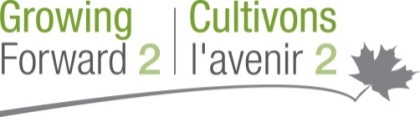 www.gnb.ca/agriculture E=Early; EM=Early medium; M=Medium; ML=Medium Late; L=Late.H=Hâtif    SH= emi-Hâtif    M=Moyen    ST=Semi-Tardif    T=TardifSEED SUPPLIERSDISTRIBUTEURS DE SEMENCESForage testing contributions were made by New Brunswick Soil & Crop Improvement Association, Agric.& Agri-Food Canada (Kentville), Dalhousie Faculty of Agriculture, Perennia, SCIANS (NS Soil & Crop), Contribution de l’Association pour l’amélioration des sols et cultures du Nouveau-Brunswick, d’Agriculture et Agroalimentaire Canada (Charlottetown), de la Faculté d’Agriculture de Dalhousie, de Perennia et du Soil & Crop Improvement Association of Nova Scotia.Forage mixtures to consider for your farmRecommended Perennial Pasture MixturesThese mixtures are designed with careful consideration to the specific attributes of each species.  Close attention must be paid to fertility levels, stocking rates, rotational grazing practices and fall cutting management, if the following mixtures are to remain productive. Moderately Well Drained to Variable SoilsMixture 	Rate 	Comments10% White Clover	22 kg/ha 	Good dual purpose mixture for early cut silage and rotational grazing.  Meadow fescue 30% Orchardgrass		helps give a better bottom to the pasture, producing a tighter sod more resistant to  60% Meadow Fescue		poaching (punching).10% White Clover	20 kg/ha 	Palatable mixture, but must be managed well, if under-utilized will become stemmy.	 40% Kentucky Bluegrass		Kentucky bluegrass has good winter hardiness and persists well under grazing.50%  Meadow Fescue		10% White Clover	20 kg/ha 	Timothy, though less productive than orchardgrass, is more winter hardy, especially	 30% Timothy		on imperfectly drained soils.  Some timothy cultivars are more productive under	 60% Meadow Fescue		grazing than others (e.g. Comtal timothy).Recommended Haylage MixturesLoamy Soils with good surface and internal drainageMixture 	Rate 	Comments80% Alfalfa	15 kg/ha 	This high yielding, high quality mixture is suited to well drained soils with a minimum  20% Timothy		pH of 6.5.  Having a grass in the mix improves dry down and reduces frost heaving.60% Alfalfa	17 kg/ha 	Orchardgrass and Reed Canarygrass  are less compatible with alfalfa than timothy, but 40% Orchardgrass or Reed Canarygrass	have superior regrowth. Harvest early to maximize quality.  60% Alfalfa	18 kg/ha   	This mixture works best when the crop is intensively managed with multi harvests. 40% Tall Fescue		Fescues can be more difficult to dry than other grasses but have excellent regrowth and 		quality.55% Alfalfa	20 kg/ha 	This mixture should be used on well drained fields and with an early alfalfa.		 45% Bromegrass		Bromegrass works well with alfalfa, but can be difficult to establish.Variable to Imperfectly Drained Soils – Heavy Soil MixturesMixture 	Rate 	Comments40% Alfalfa	18 kg/ha 	Use on fields containing soils with variable drainage, e.g. formed dykeland.  This mixture30% Timothy		does well in an aggressive 2-3 cut system, starting with an early June harvest. Soils should 30% Reed Canarygrass or Tall Fescue              have a minimum pH of 6.5.60% Alfalfa	18 kg/ha 	Best suited to multi-harvest management. The fescues can be more difficult to dry down 40% Tall Fescue		but have excellent regrowth and quality. Soils should have a minimum pH of 6.5. 60% Red Clover	12 kg/ha 	Best suited for short rotations.  Contains a high percentage of red clover in the first two 40% Timothy		production years as the red clover thins out, both yield and quality decline.30% Red Clover,	20 kg/ha	The addition of ladino clover and meadow fescue improves the reliability and the10% Ladino Clover,		 longevity of this mixture, but can become too competitive on timothy.40% Timothy20% Meadow Fescue	RECOMMENDED HAY MIXTURESModerate to Well Drained Soils Mixture 	Rate 	Comments65% Alfalfa	15 kg/ha 	Although alfalfa is not as difficult to wilt as red clover, a hay drier will allow baling at a  35% Timothy		higher moisture improving leaf retention. Soils should have a minimum pH of 6.5.50% Alfalfa	20 kg/ha 	Select an early alfalfa.  Bromegrass is very compatible with alfalfa and can be superior 50% Bromegrass		to timothy in quality and regrowth.  65% Bromegrass	18 kg/ha 	This mixture is well adapted to deeper droughty soils.  Due to early maturity, plan to35% Timothy		take first cut as haylage.  Use early timothy cultivars.	 Poor to Imperfectly Drained Soils Mixture 	Rate 	Comments85% Timothy	13 kg/ha 	Red clover is difficult to field cure.  A hay drier will reduce heating in storage.  Red clover 15% Red Clover		is a short lived perennial which usually doesn’t produce longer than three years.  For these			reasons avoid excessive red clover in mixtures.	Timothy 	10 kg/ha	Consider just timothy for farms without hay driers and/or in coastal areas that have difficult drying conditions.  Select cultivars with varying maturities to spread out harvest.65% Reed Canarygrass	14 kg/ha 	Low alkaloid varieties of canarygrass can be used on poorly drained fields which are 35% Timothy		subjected to periodic flooding.  Quality and palatability drop rapidly following heading. 65% Birdsfoot Trefoil	12 kg/ha	Trefoil is difficult to get established properly.  Trefoil can handle lower fertility situations, 35% Timothy 		but needs 50% bloom before harvest.  Trefoil will not persist under frequent cutting.  MÉLANGES DE PLANTES FOURRAGÈRES POUR VOTRE FERMEMÉLANGES RECOMMANDÉS POUR LE PATURAGE PERMANENT :  Ces mélanges ont été conçus en tenant compte des caractéristiques de chaque espèce.  Pour maintenir une bonne productivité des mélanges suivants, il faut porter une attention particulière au programme de fertilisation des sols, au nombre d'animaux ainsi qu'au type de gestion de paissance et de la coupe d’automne.A. Sols moyennement drainés à bien drainés :ALFALFALUZERNEALFALFALUZERNEMean Annual Yield 3 Yrs (t/ha)Rendement moyenne 3 ans (t/ha)Mean Annual Yield 3 Yrs (t/ha)Rendement moyenne 3 ans (t/ha)Mean Annual Yield 3 Yrs (t/ha)Rendement moyenne 3 ans (t/ha)# of site yrs testedAnnéesstations# of site yrs testedAnnéesstations% yield relative toAC CaribouRendement relatif(% d’AC Caribou)% yield relative toAC CaribouRendement relatif(% d’AC Caribou)3 Yr % persistencePersistance sur 3 ans (%)3 Yr % persistencePersistance sur 3 ans (%)3 Yr % persistencePersistance sur 3 ans (%)Seed Supplier Listing #Distributeurs de semencesAC CaribouAC Caribou8.518.518.51129129100100+ 6.4+ 6.4+ 6.42,10,11 AC BradorAC Brador8.548.548.543737100100+ 4.5+ 4.5+ 4.58Magnum VIMagnum VI8.448.448.4442429999+16.2+16.2+16.22,11AlgonquinAlgonquin8.218.218.2128289797+ 5.8+ 5.8+ 5.82, 355V5054Q1455Q2755V5054Q1455Q278.739.099.698.739.099.698.739.099.69191313191313103107114103107114- 2.8+31.0- 11.8- 2.8+31.0- 11.8- 2.8+31.0- 11.8666MaskaMaska8.028.028.0213139494+13.8+13.8+13.88AdrenalineAdrenaline8.098.098.0913139595+ 12.2+ 12.2+ 12.210201020108.448.448.4413139999+ 12.5+ 12.5+ 12.510OAC SuperiorOAC Superior8.258.258.2513139797+ 12.1+ 12.1+ 12.11Response WTResponse WT8.708.708.701313102102- 6.3- 6.3- 6.37Stealth IIStealth II8.218.218.2113139797+1.2+1.2+1.27LeliaLelia8.288.288.2813139797+5.8+5.8+5.82, 7CornerstoneCornerstone8.418.418.4113139999+4.7+4.7+4.79Perfection Perfection 8.968.968.961313105105+6.5+6.5+6.59Digest HDDigest HD8.428.428.4213139999+6.2+6.2+6.29ActisActis9.169.169.161313108108+10.1+10.1+10.111AAC-NikonAAC-Nikon8.808.808.801313103103+15.4+15.4+15.411RED CLOVERTRÈFLE ROUGERED CLOVERTRÈFLE ROUGE% yield relative to AC EndureRendement relatif(% d’AC Endure)  % yield relative to AC EndureRendement relatif(% d’AC Endure)  WildcatWildcat8.538.538.5316169494+ 10.3+ 10.3+ 10.3         2, 10,11Meridian Meridian Meridian            9.27           9.2799103103+ 24.1+ 24.1          2, 7          2, 7BIRDSFOOT TREFOILLOTIER CORNICULÉBIRDSFOOT TREFOILLOTIER CORNICULÉBIRDSFOOT TREFOILLOTIER CORNICULÉBIRDSFOOT TREFOILLOTIER CORNICULÉBIRDSFOOT TREFOILLOTIER CORNICULÉ% yield relative to Leo Rendement relatif(% de Leo)% yield relative to Leo Rendement relatif(% de Leo)LeoLeo6.616.616.613131100100002, 32, 3BruceBruce6.746.746.742222102102- 9.3- 9.388WHITE CLOVERTRÈFLE BLANCWHITE CLOVERTRÈFLE BLANCWHITE CLOVERTRÈFLE BLANCWHITE CLOVERTRÈFLE BLANCWHITE CLOVERTRÈFLE BLANC% yield relative to HuiaRendement relatif(% d’Huia)% yield relative to HuiaRendement relatif(% d’Huia)AliceAlice4.034.034.031010100100- 8.1111HuiaHuia4.044.044.041010100100- 18.45, 3,7,115, 3,7,115, 3,7,11TIMOTHYFLÉOLE DES PRÉS (mil)TIMOTHYFLÉOLE DES PRÉS (mil)Mean Annual Yield 3 Yrs (t/ha) Rendement moyenne 3 ans (t/ha)Mean Annual Yield 3 Yrs (t/ha) Rendement moyenne 3 ans (t/ha)Mean Annual Yield 3 Yrs (t/ha) Rendement moyenne 3 ans (t/ha)# of site yrs testedAnnéesstations# of site yrs testedAnnéesstations% yield relative to ClimaxRendement relatif(% Climax)% yield relative to ClimaxRendement relatif(% Climax)3 Yr % persistence Persistance sur 3 ans (%)Seed Supplier Listing #Distributeurs de semencesSeed Supplier Listing #Distributeurs de semencesSeed Supplier Listing #Distributeurs de semencesRichmond – ERichmond – E9.009.009.006565106106+ 1.32,112,112,11Climax – MClimax – M8.508.508.507676100100+ 2.32, 32, 32, 3Novio – MNovio – M8.728.728.723939103103+ 6.3222Ovation – MOvation – M8.478.478.472828100100+ 3.2888Express – MExpress – M8.818.818.811414104104- 2.82, 72, 72, 7Hokuo – M Hokuo – M 8.548.548.541414100100- 0.22,112,112,11Itasca – MLItasca – ML8.818.818.812828104104- 5.52,112,112,11Winnetou – MLWinnetou – ML8.358.358.3528289898+ 6.12,10,112,10,112,10,11KARA – MLKARA – ML8.518.518.512828100100+ 4.2888BROMEGRASSBROME% yield relative to AC RocketRendement relatif(% d’AC Rocket)AC Rocket7.4326100       - 5.32Carlton7.4716101+ 4.02York7.6014102 + 5.72, 7ORCHARDGRASSDACTYLE% yield relative to PersistRendement relatif(% de Persist)Persist7.6828100+ 2.85, 2Baridana7.412896- 0.01Intensive7.532898- 6.41Crown Royale7.442897- 0.12Tundra7.561498- 10.79REED CANARYGRASSALPISTE ROSEAUREED CANARYGRASSALPISTE ROSEAU% yield relative to VentureRendement relatif(% de Venture)Marathon7.8622107- 2.37TALL FESCUEFÉTUQUES ÉLEVÉESTALL FESCUEFÉTUQUES ÉLEVÉES% yield relative to KoraRendement relatif(% de KoraKora8.4638100+ 0.711HyMark7.743892- 3.84Barolex7.121384- 5.81Kokanee8.6511102- 2.62,10,11MEADOW FESCUE FÉTUQUES DES PRÉSMean Annual Yield 3 Yrs (t/ha)Rendement moyenne 3 ans (t/ha)# of site yrs testedAnnéesstations% yield relative to PardelRendement relatif(% de Pardel)3 Yr % persistence Persistance sur 3 ans (%)Seed Supplier Listing #Distributeurs de semencesPardel6.6036100+ 1.31Preval6.6825101+ 6.811Cosmonaut6.6925101+ 4..51PERENNIAL RYEGRASSRAY-GRASS VIVACEPERENNIAL RYEGRASSRAY-GRASS VIVACE% yield relative to KentaurRendement relatif(% de Kentaur)Kentaur5.0916100- 15.07Remington5.3611105- 12.41ANNUAL
RYEGRASSRAY-GRASSANNUELTypeMean Annual Yield 1 Rendement 1 année(t/ha) # of site yrsAnnées Stations% yield relative to Lemtal or Aubade Rendement relatif(% de Lemtal ou Aubade)% yield relative to Lemtal or Aubade Rendement relatif(% de Lemtal ou Aubade)LemtalDiploid Italian5.76341002, 3,112, 3,11FabioDiploid Italian6.7171162,10,112,10,11Barextra      Tetraploid Italian6.191710711AubadeTetraploid Westerwolds6.66281002,10,112,10,11SabrosoTetraploid Westerwolds6.48179711#Suppliers /DistributeursContact / ContacteTele-mail / courriel1Bishop/Speare Seeds Scott Bowman519-338-3840sbowman@speareseeds.ca 2Atlantic Farm ServicesRafael Gonzalez506-858-6356Rafael.Gonzalez@afs.coop 3Halifax Seed Co.Dana Slack902-454-7456info@halifaxseed.ca 4Fraser Seeds Ken Van Den Bosch         604-929-7371             ken@fraserseeds.com 5Smith SeedsJonathan Rupert         888-550-2930          jrupert@smithseed.com  6DuPont Pioneer Colin Brown902-599-3010colin.brown@pioneer.com 7Quality Seeds Ltd.Doug Baker613-532-0850doug@qualityseeds.ca 8SemicanPhilippe Charlebois819-362-8823semican@semican.ca 9General SeedWayne Deboer905-648-2101generalseedcompany@gmail.ca 1011Brett YoungElite SeedsJoel ReyKevin McCarville800-665-5015 902-432-0375joel.rey@brettyoung.cakevin.mccarville@eliteseeds.ca MélangeMélangeTauxTauxTauxTauxRemarquesRemarques10% Trèfle blanc30% Dactyle60% Fétuque des prés10% Trèfle blanc40% Paturin du Kentucky50% Fétuque des prés10% Trèfle blanc30% Fléole des prés (mil)60% Fétuque des prés10% Trèfle blanc30% Dactyle60% Fétuque des prés10% Trèfle blanc40% Paturin du Kentucky50% Fétuque des prés10% Trèfle blanc30% Fléole des prés (mil)60% Fétuque des prés22 kg/ha22 kg/ha20 kg/ha22 kg/ha22 kg/ha20 kg/ha22 kg/ha22 kg/ha20 kg/ha22 kg/ha22 kg/ha20 kg/haMélange à double emploi pour un ensilage tôt et un pâturage en rotation.  La fétuque des prés améliore la base du pâturage et produit un gazon plus touffu et plus résistant au piétinement.Des mélanges appétissants si bien géré, sinon devient fibreux.  Le pâturin du Kentucky a une bonne survie à l’hiver et persiste bien sous paissance.La fléole des prés est moins productive que le dactyle, mais elle est plus résistante à l’hiver, surtout dans les sols mal drainés.  Certains cultivars de fléole sont plus productifs que d’autres pour le pâturage.  (ex.:  Comtal)Mélange à double emploi pour un ensilage tôt et un pâturage en rotation.  La fétuque des prés améliore la base du pâturage et produit un gazon plus touffu et plus résistant au piétinement.Des mélanges appétissants si bien géré, sinon devient fibreux.  Le pâturin du Kentucky a une bonne survie à l’hiver et persiste bien sous paissance.La fléole des prés est moins productive que le dactyle, mais elle est plus résistante à l’hiver, surtout dans les sols mal drainés.  Certains cultivars de fléole sont plus productifs que d’autres pour le pâturage.  (ex.:  Comtal)MÉLANGES RECOMMANDÉS POUR L’ENSILAGE:A.  Sols loameux ayant un bon drainage de surface et souterrain :MÉLANGES RECOMMANDÉS POUR L’ENSILAGE:A.  Sols loameux ayant un bon drainage de surface et souterrain :MÉLANGES RECOMMANDÉS POUR L’ENSILAGE:A.  Sols loameux ayant un bon drainage de surface et souterrain :MÉLANGES RECOMMANDÉS POUR L’ENSILAGE:A.  Sols loameux ayant un bon drainage de surface et souterrain :MÉLANGES RECOMMANDÉS POUR L’ENSILAGE:A.  Sols loameux ayant un bon drainage de surface et souterrain :MÉLANGES RECOMMANDÉS POUR L’ENSILAGE:A.  Sols loameux ayant un bon drainage de surface et souterrain :MÉLANGES RECOMMANDÉS POUR L’ENSILAGE:A.  Sols loameux ayant un bon drainage de surface et souterrain :MÉLANGES RECOMMANDÉS POUR L’ENSILAGE:A.  Sols loameux ayant un bon drainage de surface et souterrain :MélangesMélangesMélangesTauxTauxTauxTauxRemarques80% Luzerne20% Fléole des prés (mil)60% Luzerne40% Dactyle ou Alpiste roseau60% Luzerne40% Fétuque élevée55% Luzerne45% Brome80% Luzerne20% Fléole des prés (mil)60% Luzerne40% Dactyle ou Alpiste roseau60% Luzerne40% Fétuque élevée55% Luzerne45% Brome80% Luzerne20% Fléole des prés (mil)60% Luzerne40% Dactyle ou Alpiste roseau60% Luzerne40% Fétuque élevée55% Luzerne45% Brome15 kg/ha17 kg/ha18 kg/ha20 kg/ha15 kg/ha17 kg/ha18 kg/ha20 kg/ha15 kg/ha17 kg/ha18 kg/ha20 kg/ha15 kg/ha17 kg/ha18 kg/ha20 kg/haMélange à haut rendement et de qualité supérieure qui convient pour les sols bien drainés ayant un pH d’au moins 6,5.  La graminée dans le mélange permet de réduire le temps de séchage et le risque de déchaussage lors de la période de gel et de dégel.Le dactyle et l’alpiste roseau sont moins compatibles avec la luzerne que la fléole, mais possèdent  un meilleur regain.  Récolter tôt en saison pour maximiser la qualité.Ce mélange est bien adapté à une gestion intensive sur plusieurs coupes.  La fétuque peut être plus difficile à sécher mais son regain et sa qualité sont excellents.Utiliser ce mélange dans les sols bien drainés avec une variété de luzerne hâtive.  Le brome est très compatible avec la luzerne, mais peut-être difficile à établir.B.  Sols mal-drainés à drainage imparfait – Mélanges pour sols lourds :B.  Sols mal-drainés à drainage imparfait – Mélanges pour sols lourds :B.  Sols mal-drainés à drainage imparfait – Mélanges pour sols lourds :B.  Sols mal-drainés à drainage imparfait – Mélanges pour sols lourds :B.  Sols mal-drainés à drainage imparfait – Mélanges pour sols lourds :B.  Sols mal-drainés à drainage imparfait – Mélanges pour sols lourds :B.  Sols mal-drainés à drainage imparfait – Mélanges pour sols lourds :B.  Sols mal-drainés à drainage imparfait – Mélanges pour sols lourds :MélangesMélangesMélangesMélangesTauxTauxTauxRemarques40% Luzerne30% Fléole des prés (mil)30% Alpiste roseau ou Fétuque élevée60% Luzerne40% Fétuque élevée60% Trèfle rouge40% Fléole des prés (mil)30% Trèfle rouge10% Trèfle ladino40% Fléole des prés (mil)20% Fétuque des prés40% Luzerne30% Fléole des prés (mil)30% Alpiste roseau ou Fétuque élevée60% Luzerne40% Fétuque élevée60% Trèfle rouge40% Fléole des prés (mil)30% Trèfle rouge10% Trèfle ladino40% Fléole des prés (mil)20% Fétuque des prés40% Luzerne30% Fléole des prés (mil)30% Alpiste roseau ou Fétuque élevée60% Luzerne40% Fétuque élevée60% Trèfle rouge40% Fléole des prés (mil)30% Trèfle rouge10% Trèfle ladino40% Fléole des prés (mil)20% Fétuque des prés40% Luzerne30% Fléole des prés (mil)30% Alpiste roseau ou Fétuque élevée60% Luzerne40% Fétuque élevée60% Trèfle rouge40% Fléole des prés (mil)30% Trèfle rouge10% Trèfle ladino40% Fléole des prés (mil)20% Fétuque des prés18 kg/ha18 kg/ha12 kg/ha20 kg/ha18 kg/ha18 kg/ha12 kg/ha20 kg/ha18 kg/ha18 kg/ha12 kg/ha20 kg/haPour les sols dont le drainage est variable, i.e. dans les marais asséchés.  Bon mélange pour les systèmes intensifs à 2-3 coupes, où la première coupe a lieu au début juin.  De plus un pH d’au moins 6,5 est requis.Adapté à un régime sur plusieurs coupes.  La fétuque peut être plus difficile à sécher, mais son regain et sa qualité sont excellents.  Un pH d’au moins 6,5 est requis.Adapté pour les rotations courtes.  Proportion élevée de trèfle rouge lors des deux premières années de production.  Le trèfle rouge s’éclaircit par la suite, ce qui occasionne une baisse de rendement et de qualité.L’addition du trèfle ladino et de la fétuque des prés améliore la fiabilité et la longévité du mélange.  Toutefois, ces espèces peuvent être trop compétitives sur la fléole des prés.MÉLANGES RECOMMANDÉS POUR LE FOIN:A.  Sols moyennement à bien drainés :MÉLANGES RECOMMANDÉS POUR LE FOIN:A.  Sols moyennement à bien drainés :MÉLANGES RECOMMANDÉS POUR LE FOIN:A.  Sols moyennement à bien drainés :MÉLANGES RECOMMANDÉS POUR LE FOIN:A.  Sols moyennement à bien drainés :MÉLANGES RECOMMANDÉS POUR LE FOIN:A.  Sols moyennement à bien drainés :MÉLANGES RECOMMANDÉS POUR LE FOIN:A.  Sols moyennement à bien drainés :MÉLANGES RECOMMANDÉS POUR LE FOIN:A.  Sols moyennement à bien drainés :MÉLANGES RECOMMANDÉS POUR LE FOIN:A.  Sols moyennement à bien drainés :MélangesTauxTauxTauxTauxRemarquesRemarquesRemarques65% Luzerne35% Fléole des prés (mil)50% Luzerne50% Brome70% Brome30% Fléole des prés (mil)15 kg/ha20 kg/ha18 kg/ha15 kg/ha20 kg/ha18 kg/ha15 kg/ha20 kg/ha18 kg/ha15 kg/ha20 kg/ha18 kg/haMême si la luzerne n’est pas aussi difficile à sécher que le trèfle rouge, un séchoir à foin permet de faire la fenaison à 35% d’humidité conservant ainsi le maximum de feuilles.  Un pH d’au moins 6,5 est requis.Choisir un cultivar de luzerne hâtif.  Le brome est très compatible avec la luzerne, de plus sa qualité et sa repousse peuvent être de 50% supérieure à la fléole des prés (mil).Pour les sols profonds et secs.  Comme la maturité est hâtive, il est suggéré d’ensiler la première coupe.  Utiliser des cultivars de fléole (mil) les plus hâtifs.Même si la luzerne n’est pas aussi difficile à sécher que le trèfle rouge, un séchoir à foin permet de faire la fenaison à 35% d’humidité conservant ainsi le maximum de feuilles.  Un pH d’au moins 6,5 est requis.Choisir un cultivar de luzerne hâtif.  Le brome est très compatible avec la luzerne, de plus sa qualité et sa repousse peuvent être de 50% supérieure à la fléole des prés (mil).Pour les sols profonds et secs.  Comme la maturité est hâtive, il est suggéré d’ensiler la première coupe.  Utiliser des cultivars de fléole (mil) les plus hâtifs.Même si la luzerne n’est pas aussi difficile à sécher que le trèfle rouge, un séchoir à foin permet de faire la fenaison à 35% d’humidité conservant ainsi le maximum de feuilles.  Un pH d’au moins 6,5 est requis.Choisir un cultivar de luzerne hâtif.  Le brome est très compatible avec la luzerne, de plus sa qualité et sa repousse peuvent être de 50% supérieure à la fléole des prés (mil).Pour les sols profonds et secs.  Comme la maturité est hâtive, il est suggéré d’ensiler la première coupe.  Utiliser des cultivars de fléole (mil) les plus hâtifs.B.   Sols mal drainés:B.   Sols mal drainés:B.   Sols mal drainés:B.   Sols mal drainés:B.   Sols mal drainés:B.   Sols mal drainés:B.   Sols mal drainés:B.   Sols mal drainés:MélangesTauxTauxTauxTauxRemarquesRemarquesRemarques85% Fléole des prés (mil)15% Trèfle rougeFléole des prés (mil)65% Alpiste roseau35% Fléole des prés (mil)65% Lotier corniculé35% Fléole des prés (mil)13 kg/ha10 kg/ha14 kg/ha12 kg/ha13 kg/ha10 kg/ha14 kg/ha12 kg/ha13 kg/ha10 kg/ha14 kg/ha12 kg/ha13 kg/ha10 kg/ha14 kg/ha12 kg/haLe trèfle rouge est difficile à sécher au champ.  Un séchoir à foin permet de réduire le chauffage lors de l’entreposage.  Le trèfle rouge est une vivace de courte durée ne produisant  pas plus que trois ans en général.  Ne pas inclure une trop grande quantité de trèfle rouge dans le mélange.La fléole en semis pure est bien adaptée pour les fermes qui n’ont pas de séchoir à foin ou celles situées dans les régions côtières qui ne jouissent pas de bonnes conditions de séchage.  Afin d’étaler la période de récolte, il faut choisir des cultivars à maturité différente.L’alpiste roseau pauvre en alcaloïdes convient aux fermes qui n’ont pas de séchoir à foin ou dans les champs très mal drainés et même inondés périodiquement.  La qualité et l’appétence du mélange diminuent rapidement après l’épiaison.Le lotier est souvent difficile à établir.  Il peut supporter une fertilité du sol réduite, mais il doit avoir atteint au moins 50% de fleurs avant la récolte.  Le lotier ne persiste pas lors de coupes fréquentes.Le trèfle rouge est difficile à sécher au champ.  Un séchoir à foin permet de réduire le chauffage lors de l’entreposage.  Le trèfle rouge est une vivace de courte durée ne produisant  pas plus que trois ans en général.  Ne pas inclure une trop grande quantité de trèfle rouge dans le mélange.La fléole en semis pure est bien adaptée pour les fermes qui n’ont pas de séchoir à foin ou celles situées dans les régions côtières qui ne jouissent pas de bonnes conditions de séchage.  Afin d’étaler la période de récolte, il faut choisir des cultivars à maturité différente.L’alpiste roseau pauvre en alcaloïdes convient aux fermes qui n’ont pas de séchoir à foin ou dans les champs très mal drainés et même inondés périodiquement.  La qualité et l’appétence du mélange diminuent rapidement après l’épiaison.Le lotier est souvent difficile à établir.  Il peut supporter une fertilité du sol réduite, mais il doit avoir atteint au moins 50% de fleurs avant la récolte.  Le lotier ne persiste pas lors de coupes fréquentes.Le trèfle rouge est difficile à sécher au champ.  Un séchoir à foin permet de réduire le chauffage lors de l’entreposage.  Le trèfle rouge est une vivace de courte durée ne produisant  pas plus que trois ans en général.  Ne pas inclure une trop grande quantité de trèfle rouge dans le mélange.La fléole en semis pure est bien adaptée pour les fermes qui n’ont pas de séchoir à foin ou celles situées dans les régions côtières qui ne jouissent pas de bonnes conditions de séchage.  Afin d’étaler la période de récolte, il faut choisir des cultivars à maturité différente.L’alpiste roseau pauvre en alcaloïdes convient aux fermes qui n’ont pas de séchoir à foin ou dans les champs très mal drainés et même inondés périodiquement.  La qualité et l’appétence du mélange diminuent rapidement après l’épiaison.Le lotier est souvent difficile à établir.  Il peut supporter une fertilité du sol réduite, mais il doit avoir atteint au moins 50% de fleurs avant la récolte.  Le lotier ne persiste pas lors de coupes fréquentes.